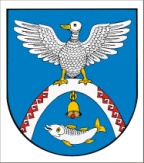 Двадцать четвертая сессия                                              № 184седьмого созыва                                                               29 сентября 2021 года О внесении изменений в решение Собрания депутатов 
Новоторъяльского муниципального района Республики Марий Эл 
от 04 октября 2019 г. № 12 «О конкурсе на замещение должности главы администрации Новоторъяльского муниципального района 
Республики Марий Эл»В соответствии с пунктом 6 статьи 43 Федерального закона 
от 6 октября 2003 г. № 131-ФЗ «Об общих принципах организации местного самоуправления в Российской Федерации», статьей 16 Федерального закона от 02 марта 2007 г. № 25-ФЗ «О муниципальной службе в Российской Федерации», Уставом Новоторъяльского муниципального района                            Республики Марий ЭлСобрание депутатов Новоторъяльского муниципального района 
Республики Марий Эл РЕШИЛО:1. Внести в Положение о порядке и условиях проведения конкурса 
на замещение должности главы администрации Новоторъяльского муниципального района Республики Марий Эл утвержденное решением Собрания депутатов Новоторъяльского муниципального района Республики Марий Эл от 04 октября 2019 г. № 12 «О конкурсе на замещение должности главы администрации Новоторъяльского муниципального района Республики Марий Эл» (далее - Положение) следующее изменение:1.1. подпункт 6 пункта 2.8. части 2 Положения изложить в новой редакции:«6) прекращения гражданства Российской Федерации либо гражданства иностранного государства - участника международного договора Российской Федерации, в соответствии с которым иностранный гражданин имеет право быть избранным в органы местного самоуправления, наличия гражданства (подданства) иностранного государства либо вида на жительство или иного документа, подтверждающего право на постоянное проживание на территории иностранного государства гражданина Российской Федерации либо иностранного гражданина, имеющего право на основании международного договора Российской Федерации быть избранным в органы местного самоуправления, если иное не предусмотрено международным договором Российской Федерации;».Обнародовать настоящее решение на информационном стенде 
Собрания депутатов Новоторъяльского муниципального района 
Республики Марий Эл в установленном порядке и разместить 
в информационно-телекоммуникационной сети «Интернет» официальный интернет-портал Республики Марий Эл (адрес доступа:  http://mari-el.gov.ru/toryal). Настоящее решение вступает в силу после его обнародования.4. Контроль за исполнением настоящего решения возложить 
на постоянную комиссию по социальным вопросам, законности 
и правопорядку.Глава Новоторъяльского 
муниципального района                                                             Е. НебогатиковРОССИЙ ФЕДЕРАЦИЙ МАРИЙ ЭЛ РЕСПУБЛИКАМАРИЙ ЭЛ РЕСПУБЛИКЫН 
У ТОРЪЯЛ  МУНИЦИПАЛ  РАЙОНЫНДЕПУТАТ-ВЛАК  ПОГЫНЖО ПУНЧАЛРОССИЙСКАЯ ФЕДЕРАЦИЯ РЕСПУБЛИКА МАРИЙ ЭЛСОБРАНИЕ ДЕПУТАТОВ НОВОТОРЪЯЛЬСКОГО МУНИЦИПАЛЬНОГО РАЙОНА РЕСПУБЛИКИ МАРИЙ ЭЛРЕШЕНИЕ